В квадрате 7 на 7
В первой строке:
– Я Бога знаю, говорю добро, значит я существую.
Во второй строке:
– Жизнь обильна на Земле, когда истина вселенская в общине от Бога.
В третьей строке:
– Для всех мыслящих людей только Он (Бог) изрекает покой.
В четвертой строке:
– Слово, утвержденное свыше, призывает уверенно держаться устоев мудрости добра для завершения пути, прихода в гармонию для нового начала.
В пятой строке:
– Защита границ нашей земли и рост обеспечивают Божье покровительство и наше единство.
В шестой строке:
– Гармоничное развитие и потенциал роста моего рода и меня, как его части, зависит от Всевышнего источника и истории рода.
В седьмой строке:
– Смысл жизни – в стремлении совершенствовать дух и душу до полного вызревания в совершенную личность в вечности.
По вертикали 1 столбик:
– Моя жизнь, как мысль, облеченная в звук, стремящаяся к гармонии, мельчайшая частица разума во вселенной.
2 столбик:
– Бог создает вокруг людей твердую границу и направляет их к самосовершенствованию.
3 столбик:
– Знание Земли и размышление о нем призывают покой на дух нашего рода (народа).
4 столбик:
– Говорить истину – наша традиция, наша защита, часть нашей души. (В чем сила брат? – В Правде!)
5 столбик:
– Благо Вселенной в том, что Бог Творец уверенно и твердо творит рост всего, для полного вызревания семени.
6 столбик:
– Суть бытия человеческого общества в мире, покое, равновесии, гармонии, единстве от Всевышнего Источника к совершенной душе.
7 столбик:
– Существующий небесный Источник приносит в наш мир и начало всего и рост всего, и опыт людей во времени.
Диагональ сверху вниз и слева направо:
– Я много размышляю и основание моего творчества всевышний Источник всегда.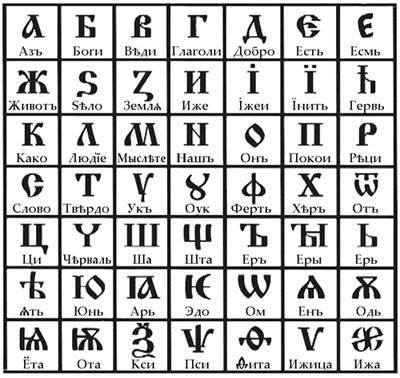 